(*) – Data de Inicio do projeto (data da fatura mais antiga imputada ao projeto)(**) – Data de fim do projeto (data da fatura mais recente imputada ao projeto)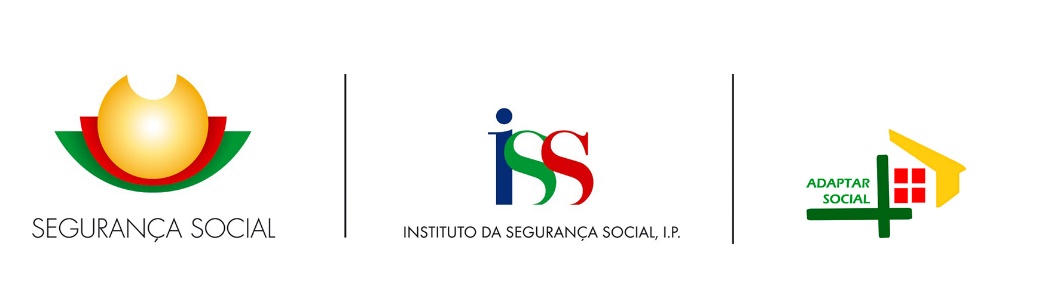 PROGRAMAADAPTAR SOCIAL + / ReforçoFINANCIAMENTO PÚBLICO…………….00.000,00 €XX/XX/2021(*)……….. XX/XX/2021(**)